АМАНАКСКИЕ                                             Распространяется    бесплатноВЕСТИ 18 сентября  2021г                                                                                                                                                              № 57 (483) ОФИЦИАЛЬНОИнформационный вестник Собрания представителей сельского поселения Старый Аманак муниципального района Похвистневский Самарской областиПохвистневское отделение по вопросам миграции предоставляет адресно-справочную информация о физических лицахВам необходимо найти человека? Получить информацию о нем? Узнать его адрес? Просто напишите заявление в территориальное подразделение по вопросам миграции МВД России. ОВМ МО МВД России «Похвистневский» оказывает гражданам                      и юридическим лицам государственную услугу по предоставлению адресно-справочной информации.  Данная госуслуга предоставляется совершенно бесплатно! Получить государственную услугу физические и юридические лица могут: -   подав заявление лично по адресу: Самарская обл., г. Похвистнево,           ул. Шевченко, 17А; - либо подав электронное заявление через  Единый портал государственных услуг. 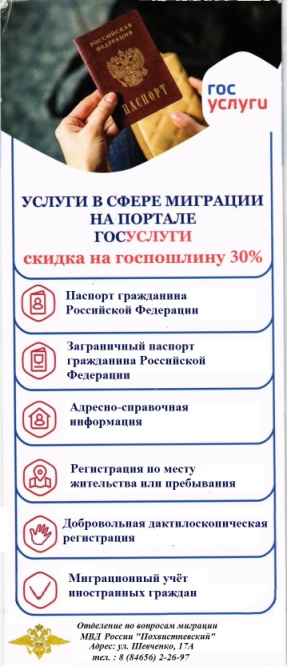 Государственные услуги Регистрационно-экзаменационного отделенияВ настоящее время гражданам для получения государственной услуги МВД России не нужно собирать различные справки, делать ксерокопии документов и стоять в многочасовой очереди. Для этого нужно лишь зарегистрироваться на сайте www.gosuslugi.ru, а для удобства скачать приложение на телефон, либо планшетный компьютер и все необходимые данные будут храниться в вашем личном кабинете. Самым большим преимуществом использования электронного портала государственных услуг является 30% скидка на оплату государственных пошлин, 50% скидка на оплату штрафов ГИБДД. Ряд государственных и муниципальных услуг для граждан являются совершенно бесплатными.  Так, регистрационно-экзаменационное отделение ГИБДД МО МВД России «Похвистневский» расположено по адресу: г. Похвистнево, ул. Строителей, 1, и предоставляет следующие государственные услуги:- Государственная услуга по приёму квалифицированных экзаменов на получение права на управление автомототранспортными средствами и выдача водительских удостоверений;- Предоставление сведений об административных правонарушениях в области дорожного движения (на портале госуслуг);- Государственная услуга по регистрации автомототранспортных средств и прицепов к ним в Государственной инспекции безопасности дорожного движения Министерства внутренних дел Российской Федерации.Наиболее загруженные дни и часы для приёма заявителей в РЭО ГИБДД МО МВД России «Похвистневский»:Вторник с 9:00 до 11:00;Среда с 9:00 до 13:00;Суббота с 8:00 до 12:00.Напоминаем о порядке предоставления услуг в условиях рисков заражения COVID-19, а также об обязательной необходимости применения в связи с этим средств индивидуальной защиты (маски, перчатки).График работы:ВТ, СР, ПТ – с 8:00 до 18:00ЧТ – с 12:00 до 20:00СБ – с 8:00 до 17:00ВС, ПН – выходные дниРЭО ГИБДД МО МВД России «Похвистневский»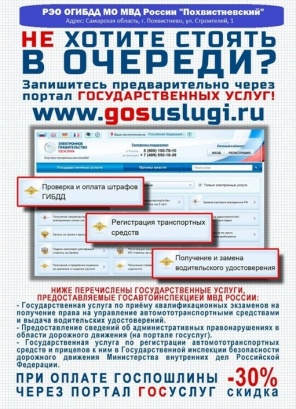 УЧРЕДИТЕЛИ: Администрация сельского поселения Старый Аманак муниципального района Похвистневский Самарской области и Собрание представителей сельского поселения Старый Аманак муниципального района Похвистневский Самарской областиИЗДАТЕЛЬ: Администрация сельского поселения Старый Аманак муниципального района Похвистневский Самарской областиАдрес: Самарская область, Похвистневский          Газета составлена и отпечатана                                                                район, село Старый Аманак, ул. Центральная       в администрации сельского поселения                                                        37 а, тел. 8(846-56) 44-5-73                                             Старый Аманак Похвистневский район                                                      Редактор                                                                                               Самарская область. Тираж 100 экз                                                      Н.А.Саушкина